Αγαπητοί μαθητές και αγαπητές μαθήτριες, στην ενότητα αυτή θα ασχοληθούμε με την πρόταση και τη δομή της. Παρακάτω δίνεται η βασική θεωρία. ΤΑ ΜΕΡΗ ΤΗΣ ΠΡΟΤΑΣΗΣΒασική μονάδα κάθε κειμένου αποτελεί η πρόταση.Κάθε πρόταση αποτελείται από 2 βασικά μέρη, την:Α. Ονοματική φράση (κεντρική θέση έχει το ουσιαστικό)Β. Ρηματική φράση (κεντρική θέση έχει το ρήμα)Π.χ. Το ποδήλατό μου είναι μαύρο.                     ΟΦ                         ΡΦ            Η ονοματική φράση μπορεί να έχει:Α. απλή μορφή(άρθρο+ουσιαστικό)  π.χ. Ο αέρας είναι δυνατός.Β. διευρυμένη μορφή(άρθρο+επίθετο+ουσιαστικό) π.χ. Ο δυνατός αέρας έσπασε τα κλαδιά του δέντρου.       Η ρηματική φράση είναι συνδυασμός του ρήματος με τα συμπληρώματα και τους προσδιορισμούς του.Π.χ. Το Υπουργείο Παιδείας έστειλε αναλυτικές οδηγίες.                                                                                  ΟΦ                        ΟΦ                                                                           ΡΦ        Η ονοματική φράση λειτουργεί ως:Α. Υποκείμενο π.χ. Ο ήλιος είναι πηγή ζωής.     Β. Κατηγορούμενο π.χ. Η Ελένη είναι ξανθιά. Γ. Αντικείμενο π.χ.    Ο Νίκος μου έδωσε την τσάντα του.       Δ. Συμπλήρωμα μιας πρόθεσηςΠ.χ. Τα παιδιά πηγαίνουν στο σχολείο με τα πόδια.  Ε. Συμπλήρωμα ενός ουσιαστικούΠ.χ. Το σπίτι του Γιώργου είναι διώροφο.                   Περισσότερες πληροφορίες για τη δομή της πρότασης και τους βασικούς όρους της (υποκείμενο, ρήμα, κατηγορούμενο, αντικείμενο) μπορείτε να αναζητήσετε στο βιβλίο της γραμματικής σας στις σελίδες 109-115, 116, 123, 131.Επίσης, μπορείτε να εξασκηθείτε κάνοντας τις παρακάτω ασκήσεις:Για το υποκείμενο:http://users.sch.gr/ipap/NEGlossa/Ask-yp/yp-4.htmhttp://users.sch.gr/ipap/NEGlossa/Ask-yp/yp-sx-1.htm
http://users.sch.gr/ipap/NEGlossa/Ask-yp/yp-6.htmΓια το αντικείμενο:http://users.sch.gr/ipap/Ellinikos%20Politismos/Yliko/askisis%20nea/antikeimeno-the.htmhttp://users.sch.gr/ipap/Ellinikos%20Politismos/Yliko/askisis%20nea/ant-nea01.htmhttp://users.sch.gr/ipap/Ellinikos%20Politismos/Yliko/askisis%20nea/ant-nea31.htmΓια το κατηγορούμενοhttp://users.sch.gr/ipap/Ellinikos%20Politismos/Yliko/askisis%20nea/katigoroumena.htmhttp://users.sch.gr/ipap/Ellinikos%20Politismos/Yliko/askisis%20nea/katigoroumena3.htmhttp://users.sch.gr/ipap/Ellinikos%20Politismos/Yliko/askisis%20nea/antikeimeno-nea/anti-ktg-nea-2.htm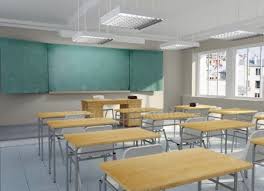 Οι καθηγητές σας Μαζηρίδου ΕύαΧουρσούτογλου ΙωάννηςΠαπαδοπούλου Σοφία